ПРОГРАММА ТУРА7-00 Выезд из Белгорода11-00 Прибытие в г. Воронеж. Посещение Океанариума (Полярные воды, Леса и степи, Джунгли, Моря и океаны). Воронежский океанариум – единственный в Центральном Черноземье. Общая площадь Воронежского океанариума 4 400 квадратных метров, общий объем воды 1 500 000 литров, количество экспозиционных объектов – 51, объем главного аквариума с акулами 380 000 литров. Воронежскому океанариуму есть чем гордиться и чем удивить посетителей. В коллекции представлено более 300 видов рыб и других животных – рептилий, млекопитающих, беспозвоночных и птиц. Среди них такие редкие виды как: песчаная тигровая акула, гигантская амазонская арапайма, гигантская зеленая карибская мурена, окинавская мурена-дракон, грифовая черепаха и черепаха мата-мата, пингвин Гумбольдта и другие. 1 место из лучших океанариумов России; 8 место из лучших океанариумов Европы;22 место из лучших океанариумов Мира.12-00 Обед в кафе Сити-Парка Град (меню на выбор)12-20 Посещение городка профессий Кидбург с проведением мастер-класс по выбору учащихся. КидБург предоставляет возможность ребенку осознать свои склонности к будущей профессии и поверить в свои силы и способности. Формат игры делает получение новых знаний и навыков для ребенка увлекательным и захватывающим, ведь в процессе игры можно самому проследить связь между получением знаний, их применением и достигнутым результатом. 13-30 – 15-00 Свободное время в городке/Сити-парке Град15-00 Выезд в г. Белгород19-00 Прибытие в г. БелгородСТОИМОСТЬ ТУРАВ стоимость тура входит: проезд автобусом, путевая информация, входные билеты, услуги экскурсовода, обед.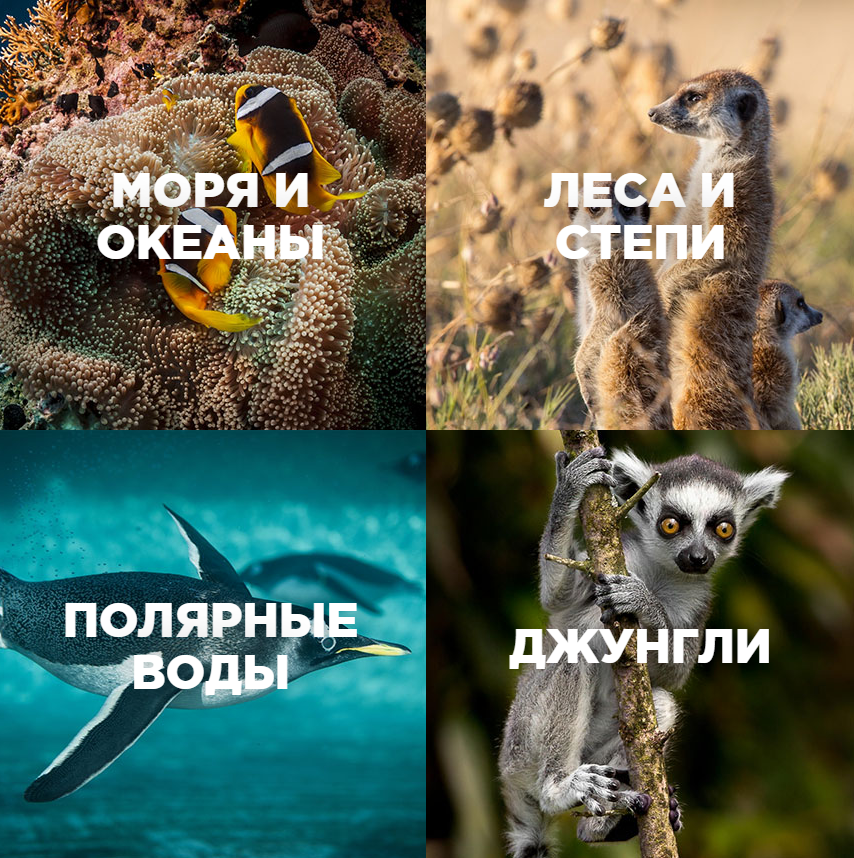 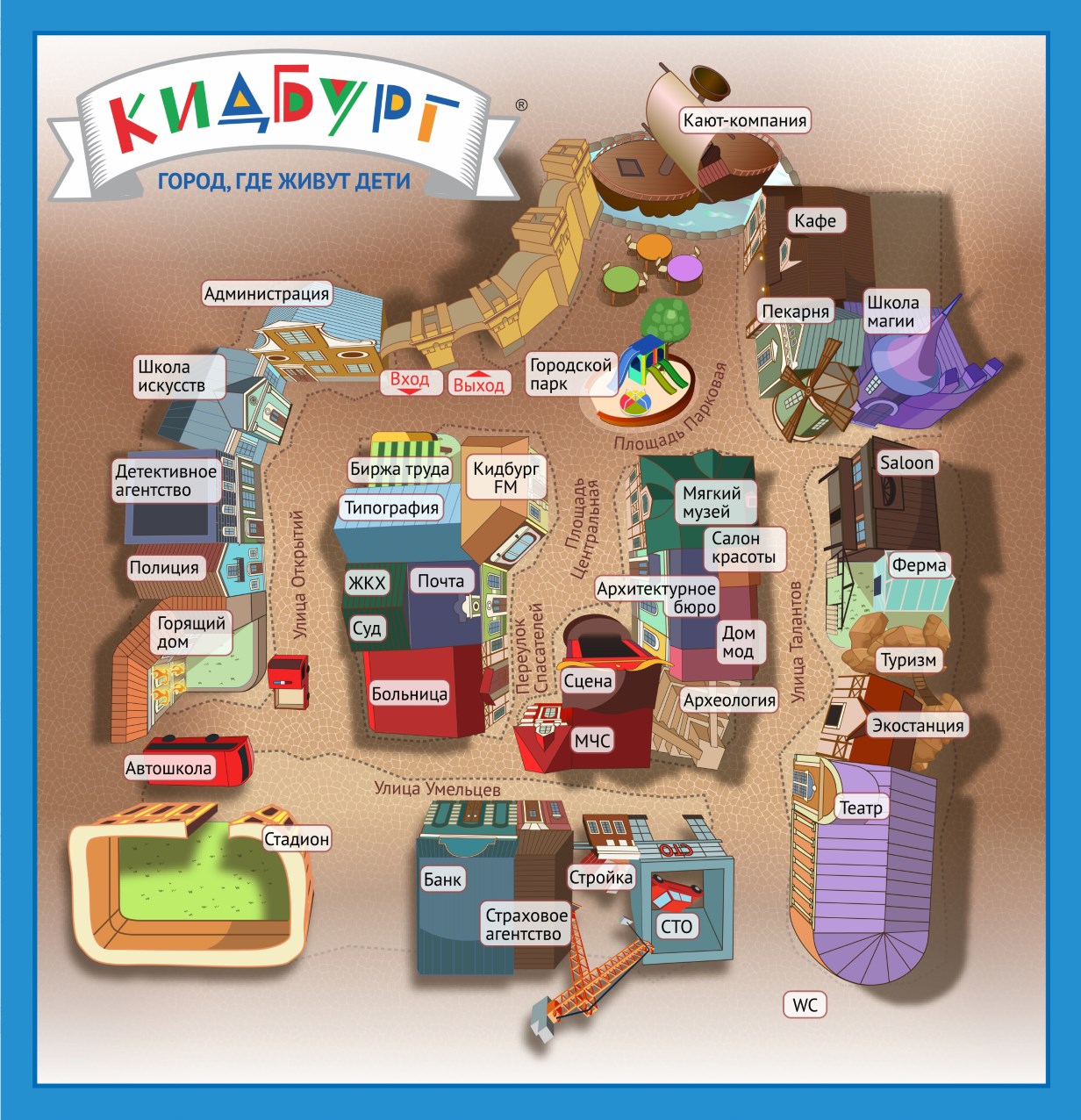 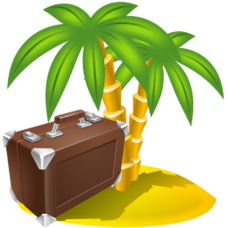 ТУРОПЕРАТОР «ЯШКИН-ТУР»реестровый номер РТО 019763www.yashkin-tour.com г. Белгород, ул. Конева 2, ТОЦ Солнечный, 2 этаж, офис 70тел. +7(4722)73-00-13, +79205822669, +79803251301e-mail yashkintour.bel@mail.ruБудние дни2500 рублей детский билетВыходные дни2700 рублей детский билет